Noteguide for Non-Linear Arrays - Videos 16D2		        Name					Find the net force on A: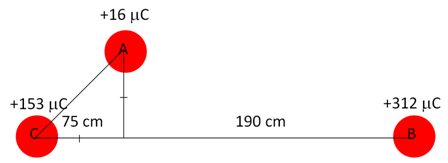 Write down the three steps:Try this one:Use the force of gravity formula - 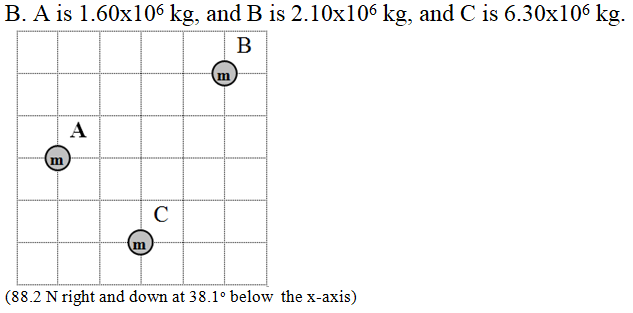 G = 6.67x10-11 N m2 kg-2